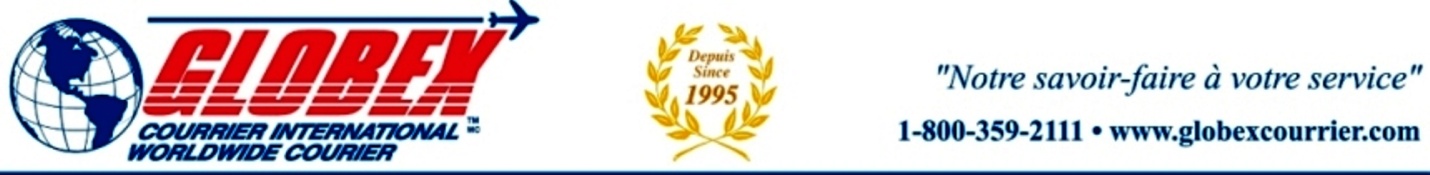 TERMS AND CONDITIONS“GLOBEX WORLDWIDE COURIER INC.” herein after “Globex” provides carriage of documents and parcels for the account of its client herein after the “shipper” through an international network in which Globex is a participant. The carriage is governed by the present contract.I.  General Conditions 1. When remitting his shipment for carriage, the “shipper” acknowledges that the present non-negotiable air waybill was completed by himself or in his name and at his own risk by Globex acting only as agent without any liability on the part of Globex.  The “shipper” accepts all Terms and Conditions stipulated on this document and certifies that all the information supplied is correct and has been validated.2. If no service level is chosen on a manual Globex waybill, Globex will forward shipments sent within Canada, to the United States and to International destinations as an “EXPRESS’’ service level.3. The goods described in the present contract are accepted for carriage in apparent good condition unless specifically indicated on the air waybill by Globex.4. In order to speed up carriage, Globex may substitute another carrier including a land carrier without affecting the nature and conditions of this contract.5. Globex does not accept in the present contract, passports, jewelry, tobacco, alcohol, traveler’s checks, cash, as well as certain dangerous goods.6. The “shipper” must provide all pertinent information on the contents and value of the shipment, which will be necessary for any customs authority or other authorities and will be responsible for any damage resulting from false, erroneous or contradictory statements.7. All duties and taxes relating to shipments will be charged to the consignee, unless prior notice is given to Globex. II. DeliveryGlobex will not guarantee delivery times except for 9:00 AM, 10:30 AM, 12:00, Saturday and Express Plus services. III. Limitation of Liability1. The LIABILITY OF GLOBEX IN CASE OF LOSS OR PHYSICAL DAMAGES TO A SHIPMENT will be limited to the maximum amount of One Hundred Canadian dollars ($100) per shipment unless additional insurance has been purchased. This limit will be applicable even in the case of fault or negligence on the part of Globex.2. In case of loss or physical damages to a shipment, Globex will not be liable FOR LOSS OF INCOME OR PROFIT(S) WHETHER OR NOT GLOBEX HAD KNOWLEDGE THAT SUCH DAMAGES MIGHT BE INCURRED. Globex will not be liable for your acts or omissions, including but not limited to incorrect declaration of cargo, improper or insufficient packing, securing, marking or addressing of the shipment, or for the acts or omissions of the recipient or anyone else with an interest to the shipment. Also, Globex will not be liable if the shipper or the recipient violates any of the terms of this agreement. Globex will not be liable for damage, loss, delay, shortage, mis-delivery, non-delivery, misinformation, or failure to provide information in connection to this shipment caused by events Globex cannot control, including but not limited to acts of God, perils of the air, weather conditions, mechanical delays, acts of public enemies, war, strikes, civil commotions, or acts or omissions of public authorities (including customs and health officials) with actual or apparent authority. 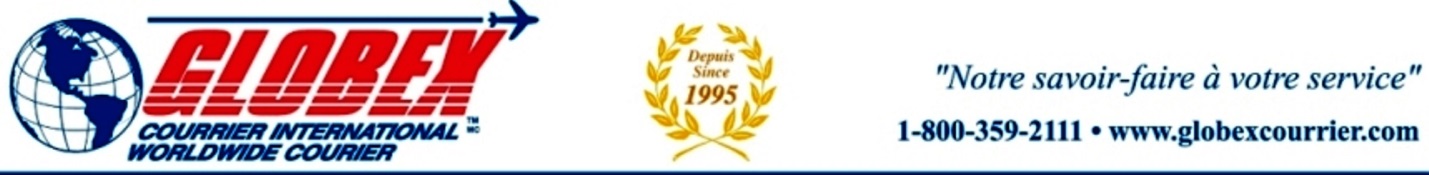 3. International or Domestic shipments: In case of late delivery on an International or Domestic shipment, Globex may reduce, depending on the circumstances, the freight charges to the actual service rendered and this only on guaranteed services (Globex Services: 9:00 AM, 10:30 AM, 12:00, Saturday and Express Plus).Local service shipments: In case of late delivery on a local service shipment, Globex may reduce, depending on the circumstances, the freight charges to the actual service rendered.4. Globex will be exonerated from any liability in case of delay resulting from customs procedures or any other cause beyond the control of Globex.IV. Claims 1. In case of damage, partial loss, delay, non-delivery or other claim, the “shipper” must advise Globex of damages within forty-eight (48) hours of delivery. In addition, the “shipper” must send a WRITTEN CLAIM to Globex within twenty-one (21) days of the pick-up date by Globex.2. Certain types of products are not insurable and cannot be claimed for losses or damages, for example but not limited to; glass products, perishables, and all liquids. Other types of products may also be declined, such as shipments not sufficiently packaged. In case of a claim, if the packaging is deemed insufficient, Globex will not be liable for any damaged sustained.3. Any litigation between the Parties will be submitted to the law of the  of  and the Parties of this contract acknowledge the exclusive jurisdiction of the Courts of the City and District of Montreal, . V. Right to inspect Globex, upon its judgment or at the request of governmental authorities, may open and inspect any shipments under its control. VI. Responsibility for paymentEven if the “shipper” gives Globex different payment instructions, the “shipper” will always be primarily responsible for all charges including transportation charges and all duties, customs assessments, governmental penalties and fines, taxes and Globex attorney fees and legal costs, related to the shipment in case of default of payment by the consignee or third party. The “shipper” will also be responsible for any costs Globex may incur in returning the shipment or warehousing it pending disposition.    SERVICE TERMSAddress Correction
Surcharge of: 18.25$ / piece + fuel surchargeBroker Routing FeeAssessed on shipments where the broker is in a different metropolitan delivery area than the recipient.15$ + 0,75$ per ½ kg if the weight is greater than 9 kg.C.O.D. Service
Globex does not accept C.O.D. (Collect On Delivery) shipments.Customs documentation: B13A Preparation Fee: 65$ per shipmentMissing or incomplete documents: 15$ surchargeDisbursement Fee
Minimum 35$ or 5.75% of the duties and taxes to be paid.Duties and Taxes charged to the shipper (Free Domicile) 
32.50$ surchargeElevated Risk Destinations (Zone 5A) and Restricted Destinations (Zone 5B)
A distinct Elevated Risk Pricing will apply in countries where operations are executed at an elevated risk due to war, civil unrest and heightened threats from terrorism or countries subject to UN trade embargos. The Elevated Risk Pricing will apply to all shipments originating from or sent to: Zone 5A: Mali, Niger, Sudan, UkraineIn addition to the above, a global standard operating policy is in place to ensure our agents do not knowingly transport goods in breach of trade restrictions. Therefore, a distinct Restricted Destination Pricing will apply to recover additional costs from exceptional handing of shipments originating from or sent to:Zone 5B: Afghanistan, Belarus, Central African Republic, Democratic Republic of Congo, Iran, Iraq, Lebanon, Libya, Myanmar, Russia, Somalia, Syria, Yemen, ZimbabweTransport to and from North Korea is not available.Exchange Rate
Our import services may be subject to an exchange rate.Fragile ParcelShipments within Canada marked as ‘‘FRAGILE’’ will be subject to a 50% surcharge of transportation price. This surcharge is to cover the special handling required for safe transport to final destination. Fuel Surcharge
All of our rates are subject to a fuel surcharge.Guaranteed Express Delivery Services in Canada 
12:00 Next Business Day Guarantee: 7.50$ surcharge per shipment added to the published express delivery rates. 
10:30 Next Business Day Guarantee: 10$ surcharge per piece added to the published express delivery rates. 
9:00 Next Business Day Guarantee: 35$ surcharge per piece added to the published express delivery rates. 
Saturday Delivery: 35$ surcharge per piece added to the published express delivery rates. Handling Fees
Unpacked, Non-conveyable, Wooden, Metal, Plastic-wrapped and parcels needing re-packaging:
Surcharge of 26$ per piece + fuel surcharge
Non-conveyable: Any cylindrical item, such as a barrel, drum, pail or tire that is not fully incased in a corrugated shipping container.  Also includes suitcases and all other shipments enclosed in a plastic casing. Non-stackable shipment: 250$ per shipmentHazardous Materials
Shipment within Canada | Inaccessible item: 80$ minimum surcharge.                                                                                  Shipment within Canada | Accessible item: 100$ minimum surcharge.                                                                                           International Shipment | Inaccessible item: 100$ minimum surcharge.                                                                                       International Shipment | Accessible item: 145$ minimum surcharge.                                                                                Import Processing Fee 
Minimum 15$ surcharge or 2.5% of the value of Duties & Taxes, whichever is greater.Insurance
Insurance for the first 100$ of value is free. 
Globex offers an additional protection against loss or damage depending on the type of shipment. 
International, U.S. and shipments within Canada: Minimum charge 30$ or 4$ per 100$ of insured value. Any fraction thereof will be rounded up to the next 100$.
Some types of products are not insurable, such as, but limited to, glass products, perishables and liquids. 
The first 100$ of free coverage will not apply for shipments deemed as non-insurable.                                                                  No insurance can be purchased for the following countries: , , , , , , , , , , , , , , , Syria, Tajikistan, , Uzbekistan and .Manual Waybill or Pick-Up Request by Phone
6.25$ surchargeMissing Account Number
16$ surchargeMissing Waybill
10$ surchargeNeutral Delivery Service
25$ surchargeOversized Parcel
Length over 121 cm (48 in): 26$ minimum surcharge.
Length over 243 cm (96 in): 125$ minimum surcharge. Weight over 31 kg (70 lbs) per piece: 26$ minimum surcharge.
Weight over 31 kg (70 lbs) per piece in Residential Area: 60$ minimum surcharge.Weight over 68 kg (150 lbs) per piece: 250$ minimum surcharge.Girth: Length + (2 x width) + (2 x height)           Girth between 330 cm (130 in) and 419 cm (165 in): 110$ minimum surcharge.           Girth over 419 cm (165 in): 375$ minimum surcharge.Peak Season Surcharges 2022 (November 1st 2022 to January 15th 2023)
During Peak Season, the following charges will be applied for oversized parcels. Handling Fees:
Unpacked, Non-conveyable, Wooden, Metal, Plastic-wrapped and parcels needing re-packaging
Surcharge of: 30.50$ per piece + fuel surcharge
(Non-conveyable: Any cylindrical item, such as a barrel, drum, pail or tire that is not fully incased in a corrugated shipping container.  Also includes suitcases and all other shipments enclosed in a plastic casing).Length over 121 cm (48 in): 30.50$ minimum surcharge.
Length over 270 cm (108 in): 900$ minimum surcharge. Weight over 31 kg (70 lbs) per piece: 30.50$ minimum surcharge.
Weight over 31 kg (70 lbs) per piece in Residential Area: 65$ minimum surcharge.Weight over 68 kg (150 lbs) per piece: 900$ minimum surcharge.Girth: Length + (2 x width) + (2 x height)           Girth between 330 cm (130 in) and 419 cm (165 in): 145$ surcharge per piece.           Girth over 419 cm (165 in): 900$ minimum surcharge.Pick-Up Not Available
23$ SurchargeRates
All of our rates are in Canadian Dollars (CDN $)Re-Delivery Attempt
16$ SurchargeRemote Area Surcharges
International remote area surcharge: Minimum 40$ + fuel surchargeUnited States remote area surcharge: Minimum 15$ + fuel surchargeCanada remote area surcharge: May apply based on origin or destination.Residential Pick-up or Delivery Zone (International & Domestic shipments)
Surcharge of 6.25$ + fuel surchargeSafety & Security Surcharge (SSS) 
Globex will temporarily implement the following new surcharge to all its services effective July 1st 2020:                                 For all Domestic shipments: 1.75$ per shipment                                                                                                                              Exports: Greater of 1.75$ or 0.26$ per ½ kg                                                                       Exports to Australia & New Zealand: Greater of 1.75$ or 1.48$ per ½ kgImports: Greater of 6.05$ or 0.26$ per ½ kg                                                                       Imports from Australia, China, Hong Kong & New Zealand: Greater of 6.05$ or 1.78$ per ½ kg                                                                       Signature Required
Surcharge of 7.25$ per piece + fuel surchargeTaxes
HST, GST and PST will be applied to shipments sent within Canada, according to the destination.Terms of Payment
Transportation Invoices: Due upon reception
Duty and Tax Invoices: Due upon reception Undiscounted Destinations
To render a reliable delivery service to politically unstable countries, additional security measures and expenses are required. Therefore, no discounts are available for the following countries:                                                                                                                Afghanistan, Iran, Iraq, and PalestineVolume Weight
The chargeable weight is either the gross or the volume weight, whichever is greater.
Volume weight is calculated with the following formulas:
                                L x W x H (cm)  = Volume weight in kg
                                         5000Effective April 1st 2023. The above Terms and Conditions are subject to change without notice.For an updated version, please go to www.globexcourier.com.By signing these Terms and Conditions, you also accept all subsequent versions. Received and acknowledged by:SIGNATURE Company Name:Name of Signing Officer: Name of Signing Officer: Name of Signing Officer: Title of Signing Officer:Title of Signing Officer:   DATE:Please return by emailEmail:   info@globexcourier.com